Муниципальное бюджетное общеобразовательное учреждениесредняя общеобразовательная школа №1 имени генерал-лейтенанта Б.П. Юркова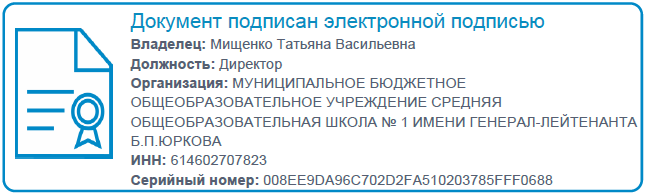 Положениео порядке проведения инструктажей по технике безопасности с обучающимися  МБОУ СОШ №1 им. Б.П. Юркова1.Общие положения.1.1.  Настоящее Положение определяет виды, содержание и порядок проведения инструктажей обучающихся (воспитанников) школы, в соответствии с приказом Министерством образования науки России от 27.06.2017 г. № 602 «Об утверждении Порядка расследования и учёта несчастных случаев с обучающимися во время пребывания в организации, осуществляющей образовательную деятельность». 1.2.  Обучение обучающихся по правилам безопасности проводится перед началом всех видов деятельности при:•  учебных занятиях;•  трудовой  подготовке;•  проведении экскурсий, походов;•  проведении спортивных занятий, соревнований;•  кружковых занятий и другой внешкольной и внеклассной деятельности.2 Цели инструктажа.2.1. Целью инструктажа является формирование у обучающихся сознательного и ответственного отношения к вопросам личной безопасности и безопасности окружающих.3. Виды и программы инструктажа.3.1. По характеру и времени проведения инструктажей различают;•  вводный;•  первичный на рабочем месте;•  повторный;•  внеплановый;•  целевой.3.2. Для проведения вводного инструктажа разрабатываются следующие программы:•  вводного инструктажа для обучающихся (воспитанников) школы;•  вводного инструктажа для обучающихся в кабинетах физики, химии, биологии, информатики, обслуживающего труда, учебных мастерских и спортзала.3.3. Для проведения первичного, повторного инструктажа разрабатываются:•  инструктажи на рабочем месте для обучающихся в каждый кабинет (основные правила поведения);•  инструкции по охране труда в соответствии со спецификой и учебной программой по каждому вышеперечисленному предмету;•  инструкции при проведении внешкольных и внеклассных мероприятий по следующим направлениям:- пожарная безопасность;- электробезопасность;- профилактика детского дорожно-транспортного травматизма;- безопасность на воде, на льду;- меры безопасности при проведении спортивных соревнований, экскурсий, походов, на спортплощадке;- профилактика негативных криминогенных ситуаций, правил безопасногообращения с взрывоопасными предметами, веществами;- при проведении летней оздоровительной работы и трудовой практики.3.4. Все программы и инструкции утверждаются директором школы с указанием номера протокола и даты утверждения.4. Вводный инструктаж.4 1. Вводный инструктаж проводится с обучающимися (воспитанниками) школы:•  перед началом занятий по правилам безопасного поведения в школе, кабинетах и других помещениях.•  перед началом изучения новых предметов в соответствующих кабинетах.4.2.  Продолжительность инструктажа устанавливается в соответствии с утвержденной программой.4.3.  Вводный инструктаж проводят:•  учителя-предметники,•  классные руководители;•  учителя начальных классов.5. Первичный инструктаж на рабочем месте.5.1. Первичный инструктаж на рабочем месте до начала учебной деятельности проводится с обучающимися (воспитанниками):•  перед изучением каждой новой темы при проведении практических работ в кабинетах, мастерских, классах;•  при проведении внешкольных занятий в кружках, секциях;•  при работе в кабинетах физики, химии, информатики, биологии, обслуживающего труда;•  при занятиях в спортивном зале, на спортивной площадке;•  при проведении внешкольных и внеклассных мероприятий по направлениям перечисленным в пункте 3.3 данного Положения.5.2. Первичный инструктаж на рабочем месте проводят:•  учителя физики, химии, биологии, информатики, обслуживающего труда, трудового обучения, физической культуры, основ безопасности жизнедеятельности, каждый по своему предмету;•  классные руководители со своими классами;•  педагоги дополнительного образования со своей группой.5.3. Первичный инструктаж на рабочем месте проводится по инструкциям по охране труда на рабочем месте для соответствующих кабинетов, спортзала, мастерских и по направлениям перечисленных в пункте 3.3. данного Положения.6. Повторный инструктаж.6.1. Повторный инструктаж с обучающимися (воспитанниками), проводится по инструкциям по охране труда на рабочем месте:•  для соответствующих кабинетов, спортзала, мастерских,•  по выбранным направлениям работы с учащимися (п.3.3.) при проведении внешкольных и внеклассных мероприятий6.2.  Повторный инструктаж проводится не реже двух раз в год.6.3.  Повторный инструктаж проводят:•  учителя-предметники;•  классные руководители;•  педагоги дополнительного образования.7. Внеплановый инструктаж.7.1. Внеплановый инструктаж проводится с обучающимися (воспитанниками) в следующих случаях:•  при нарушении требований безопасности труда, которые могут привести или привели к травме, аварии, пожару и т. д.•  в связи с изменившимися условиями обучения или учебными программами по какому-либо предмету;•  при введении в действие новых или переработанных стандартов, правил, инструкций по охране труда, а также изменений к ним;•  по требованию органов надзора.7.2. Внеплановый инструктаж проводится индивидуально или с группой учащихся по одному вопросу.7.3. Объем и содержание инструктажа определяется в каждом конкретном случае в зависимости от причин и обстоятельств, вызвавших необходимость его проведения.8. Целевой инструктаж.8.1.  Целевой инструктаж проводится с обучающимися (воспитанниками) перед выполнением ими разовых поручений, не связанных с их учебными программами.8.2.  Обучающиеся при выполнении разовых поручений обеспечиваются спецодеждой и необходимым инструментом.8.3. Запрещается давать разовые поручения по выполнению опасных и вредных работ, требующих специальной подготовки, навыков по выполнению данного вида работы, специальных приспособлений и т. д.8.4. Инструктаж проводят педагогические работники, ответственные за проведение соответствующего мероприятия. 9. Регистрация инструктажей и инструкций.9.1.Проведение инструктажей с обучающимися (воспитанниками) регистрируются в журналах установленной формы.9.2.  Вводный, первичный, повторный, внеплановый инструктажи регистрируются в журнале регистрации первичного инструктажа на рабочем месте.9.4.  Все записи в журнале делаются с обязательной подписью инструктируемого и инструктирующего. Примечание. Так как ставить свою подпись в журнале по технике безопасности несовершеннолетний может  самостоятельно с 14 лет, то  обучающиеся 1 класса ставят знак (+)  в графе инструктируемого;2-6 класс  в графе инструктируемого пишут фамилию;7-11 класс в графе инструктируемого ставят свою подпись.9.3. Целевой инструктаж проводится устно без регистрации.9.4.  Все журналы регистрации инструктажей должны быть пронумерованы, прошнурованы скреплены печатью с указанием количества листов и с подписью директора школы.9.5.  Журналы регистрации вводного инструктажа, инструкций на рабочем месте хранятся:•  у классных руководителей,•  у учителей-предметников в соответствующих кабинетах.•  у педагогов дополнительного образования, воспитателя группы продленного дня.9.6. Все виды журналов ведутся учителями-предметниками, воспитателем группы продленного дня, дополнительными педагогами, классными руководителями аккуратно, строго по определенной форме.ПРИНЯТОНа педагогическом совете школыПротокол № 1От 30.08. 2021 г.СОГЛАСОВАНОПредседатель  Управляющегосовета школы ________ Е.В. Цыбуля30.08. 2021 г.УТВЕРЖДАЮДиректор школы МБОУ СОШ №1им. Б.П. Юркова        _________ Т.В. Мищенко       Приказ №112-ОД от 30.08.2021